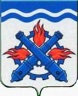 РОССИЙСКАЯ ФЕДЕРАЦИЯДУМА ГОРОДСКОГО ОКРУГА ВЕРХНЯЯ ТУРАШЕСТОЙ СОЗЫВПятьдесят первое заседание РЕШЕНИЕ №  48	26 мая 2022 года г. Верхняя Тура О внесении изменений в Положение об организации и проведения публичных слушаний, общественных обсуждений в Городском округе Верхняя Тура, утвержденное Решением Думы Городского округа Верхняя Тура от 18.10.2018 года № 81В соответствии с Федеральным законом от 06.10.2003 № 131-ФЗ «Об общих принципах организации местного самоуправления в Российской Федерации», руководствуясь Уставом Городского округа Верхняя Тура, ДУМА ГОРОДСКОГО ОКРУГА ВЕРХНЯЯ ТУРА РЕШИЛА:1. Внести в Положение об организации и проведения публичных слушаний, общественных обсуждений в Городском округе Верхняя Тура, утвержденное Решением Думы Городского округа Верхняя Тура от 18.10.2018 года № 81 (далее – Положение), следующие изменения:1) в пункте 6 статьи 7, пунктах 5, 6 статьи 11, в пунктах 3, 4, 5 статьи 13, в пункте 8, в абзаце десятом, одиннадцатом пункта 26 статьи 14 Положения,  пунктах 1, 5 приложения 3 к Положению, в приложении 4 к Положению слова «газете «Голос Верхней Туры» заменить словами «муниципальном вестнике «Администрация Городского округа Верхняя Тура»;2) статью 12 Положения изложить в следующей редакции:«Статья 12. Особенности проведения публичных слушаний по проекту Устава городского округа1. Публичные слушания по проекту Устава городского округа и проекту решения о внесении изменений и дополнений в Устав городского округа (далее в настоящей статье - проект) проводятся в порядке, установленном настоящим Положением, с учетом особенностей, предусмотренных настоящей статьей.2. Решение о назначении публичных слушаний по проекту принимается Думой3. Проект не позднее, чем за 30 календарных дней до начала публичных слушаний подлежит официальному опубликованию в муниципальном вестнике «Администрация Городского округа Верхняя Тура» и размещению наряду с проектом решения Думы о назначении публичных слушаний и правовым актом Думы о порядке учета предложений по проекту.4. Предложения и замечания по итогам публичных слушаний по проекту рассматриваются Думой на ближайшем заседании после опубликования заключения о результатах публичных слушаний с последующим принятием решения.».2. Настоящее решение вступает в силу после его официального опубликования.3. Опубликовать настоящее решение в муниципальном вестнике «Администрация Городского округа Верхняя Тура» и разместить на официальных сайтах Городского округа Верхняя Тура и Думы Городского округа Верхняя Тура.4. Контроль исполнения за настоящим решением возложить на постоянную депутатскую комиссию по местному самоуправлению и социальной политике (председатель Макарова С.Н.). Председатель ДумыГородского округа Верхняя ТураГлава Городского округаВерхняя Тура_____________ И.Г. Мусагитов_____________ И.С. Веснин